       Ҡарар	                                                                                                решениеО внесении изменений и дополнений в решение Совета сельского поселения Бишкураевский сельсовет Республики Башкортостан от 12 декабря 2016 года № 72 «О бюджете сельского поселения Бишкураевский сельсовет муниципального района Туймазинский  район Республики Башкортостан на 2017 год и на плановый период 2018 и 2019 годов»В соответствии со ст. 83, 96  Бюджетного кодекса Российской Федерации Совет  сельского поселения Бишкураевский сельсовет  муниципального района Туймазинский  район  Республики  Башкортостан  Р Е Ш И Л:1. Внести изменения в приложение № 6 решения Совета сельского поселения Бишкураевский сельсовет Республики Башкортостан от 12 декабря 2016 года № 72 «О бюджете сельского поселения Бишкураевский сельсовет муниципального района Туймазинский  район Республики Башкортостан на 2017 год и на плановый период 2018 и 2019 годов» согласно приложению № 1 к настоящему решению. 2. Настоящее решение обнародовать в здании Администрации сельского поселения (с. Бишкураево, ул. Советская, д. 5А) и разместить на сайте сельского поселения.3. Утвердить изменения, вносимые в течение 2017 года, в сводной росписи бюджета сельского поселения.4. Контроль за исполнением настоящего решения возложить на постоянную комиссию по бюджету, налогам, вопросам муниципальной собственности.Глава сельского поселения Бишкураевский сельсоветмуниципального района Туймазинский районРеспублики Башкортостан           	                                                     А.З. Абзалов«20» июня 2017 года№ 101Башҡортостан Республикаһының 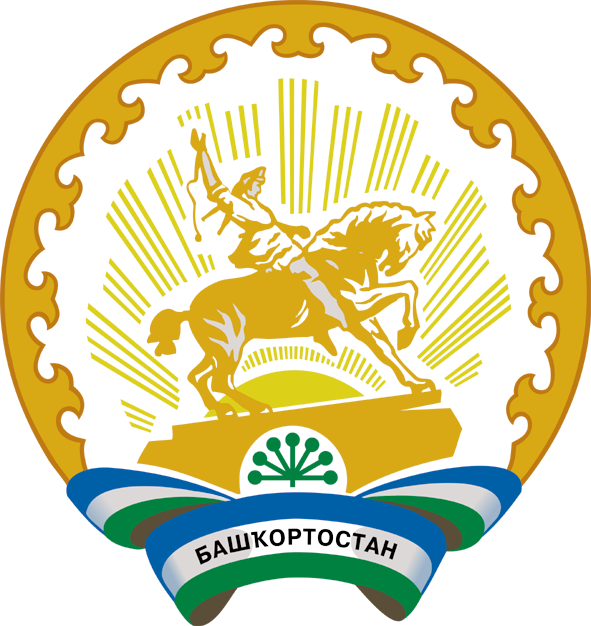 Туймазы районы муниципаль районының Бишҡурай ауыл советыауыл биләмәһе Советы452393, Бишҡурай ауылы,Совет урамы, 5аТел. 8(34782)34-3-40,34-3-41Совет сельского поселения Бишкураевский сельсовет муниципального района Туймазинский районРеспублики Башкортостан452793, село Бишкураево, ул.Советская, 5АТел. 8(34782)34-3-40,34-3-41Приложение № 1Приложение № 1Приложение № 1к решению Совета сельского поселения Бишкураевский сельсовет муниципального района Туймазинский район Республики Башкортостанк решению Совета сельского поселения Бишкураевский сельсовет муниципального района Туймазинский район Республики Башкортостанк решению Совета сельского поселения Бишкураевский сельсовет муниципального района Туймазинский район Республики Башкортостанк решению Совета сельского поселения Бишкураевский сельсовет муниципального района Туймазинский район Республики Башкортостанот «20» июня 2017 года № 101от «20» июня 2017 года № 101от «20» июня 2017 года № 101от «20» июня 2017 года № 101Распределение бюджетных ассигнований сельского поселенияРаспределение бюджетных ассигнований сельского поселенияРаспределение бюджетных ассигнований сельского поселенияРаспределение бюджетных ассигнований сельского поселенияРаспределение бюджетных ассигнований сельского поселенияБишкураевский сельсовет муниципального района Туймазинский район Республики Башкортостан на 2017 год по разделам, подразделам, целевым статьям (муниципальной программе сельского поселения и непрограммным направлениям деятельности), группам видов расходов классификации расходов бюджетовБишкураевский сельсовет муниципального района Туймазинский район Республики Башкортостан на 2017 год по разделам, подразделам, целевым статьям (муниципальной программе сельского поселения и непрограммным направлениям деятельности), группам видов расходов классификации расходов бюджетовБишкураевский сельсовет муниципального района Туймазинский район Республики Башкортостан на 2017 год по разделам, подразделам, целевым статьям (муниципальной программе сельского поселения и непрограммным направлениям деятельности), группам видов расходов классификации расходов бюджетовБишкураевский сельсовет муниципального района Туймазинский район Республики Башкортостан на 2017 год по разделам, подразделам, целевым статьям (муниципальной программе сельского поселения и непрограммным направлениям деятельности), группам видов расходов классификации расходов бюджетовБишкураевский сельсовет муниципального района Туймазинский район Республики Башкортостан на 2017 год по разделам, подразделам, целевым статьям (муниципальной программе сельского поселения и непрограммным направлениям деятельности), группам видов расходов классификации расходов бюджетов(тыс. руб.)НаименованиеРзПрЦсрВр2017годВСЕГО0ЖИЛИЩНО-КОММУНАЛЬНОЕ ХОЗЯЙСТВО05000Благоустройство0503+100,0Иные межбюджетные трансферты на финансирование мероприятий по благоустройству территорий населенных пунктов, коммунальному хозяйству, обеспечению мер пожарной безопасности и осуществлению дорожной деятельности в границах сельских поселений05051600074040+100,0Закупка товаров и работ и услуг для государственных (муниципальных) нужд05051600074040200+100,0Другие вопросы в области жилищно-коммунального хозяйства0505-100,0Иные межбюджетные трансферты на финансирование мероприятий по благоустройству территорий населенных пунктов, коммунальному хозяйству, обеспечению мер пожарной безопасности и осуществлению дорожной деятельности в границах сельских поселений05051600074040-100,0Закупка товаров и работ и услуг для государственных (муниципальных) нужд05051600074040200-100,0Глава сельского поселения Бишкураевский сельсоветмуниципального района Туймазинский районРеспублики БашкортостанА.З. АбзаловА.З. АбзаловА.З. АбзаловСПРАВКА № 5СПРАВКА № 5СПРАВКА № 5СПРАВКА № 5СПРАВКА № 5СПРАВКА № 5СПРАВКА № 5СПРАВКА № 5СПРАВКА № 5СПРАВКА № 5СПРАВКА № 5СПРАВКА № 5СПРАВКА № 5СПРАВКА № 5об изменении росписи расходов бюджета сельского поселения Бишкураевский сельсоветоб изменении росписи расходов бюджета сельского поселения Бишкураевский сельсоветоб изменении росписи расходов бюджета сельского поселения Бишкураевский сельсоветоб изменении росписи расходов бюджета сельского поселения Бишкураевский сельсоветоб изменении росписи расходов бюджета сельского поселения Бишкураевский сельсоветоб изменении росписи расходов бюджета сельского поселения Бишкураевский сельсоветоб изменении росписи расходов бюджета сельского поселения Бишкураевский сельсоветоб изменении росписи расходов бюджета сельского поселения Бишкураевский сельсоветоб изменении росписи расходов бюджета сельского поселения Бишкураевский сельсоветоб изменении росписи расходов бюджета сельского поселения Бишкураевский сельсоветоб изменении росписи расходов бюджета сельского поселения Бишкураевский сельсоветоб изменении росписи расходов бюджета сельского поселения Бишкураевский сельсоветоб изменении росписи расходов бюджета сельского поселения Бишкураевский сельсоветоб изменении росписи расходов бюджета сельского поселения Бишкураевский сельсоветна основании решения Совета от  20 июня  2017 года № ____на основании решения Совета от  20 июня  2017 года № ____на основании решения Совета от  20 июня  2017 года № ____на основании решения Совета от  20 июня  2017 года № ____на основании решения Совета от  20 июня  2017 года № ____на основании решения Совета от  20 июня  2017 года № ____на основании решения Совета от  20 июня  2017 года № ____на основании решения Совета от  20 июня  2017 года № ____на основании решения Совета от  20 июня  2017 года № ____на основании решения Совета от  20 июня  2017 года № ____на основании решения Совета от  20 июня  2017 года № ____на основании решения Совета от  20 июня  2017 года № ____на основании решения Совета от  20 июня  2017 года № ____на основании решения Совета от  20 июня  2017 года № ____от  20 июня  2017 годаот  20 июня  2017 годаот  20 июня  2017 годаот  20 июня  2017 годаот  20 июня  2017 годаот  20 июня  2017 годаот  20 июня  2017 годаот  20 июня  2017 годаот  20 июня  2017 годаот  20 июня  2017 годаот  20 июня  2017 годаот  20 июня  2017 годаот  20 июня  2017 годаот  20 июня  2017 годав рубляхНаименование товаров, работ, услугКод бюджетной классификацииКод бюджетной классификацииКод бюджетной классификацииКод бюджетной классификацииКод бюджетной классификацииКод бюджетной классификацииКод бюджетной классификацииКод бюджетной классификацииКод бюджетной классификацииКод бюджетной классификацииКод бюджетной классификацииГруппаСуммаНаименование товаров, работ, услугФункциональная структураВедомственная структураЦель муниципальной программыЦель подпрограммыЦель основного мероприятияЦель направления расходовВид расходовКлассификация операций сектора государственного управленияНормативКод аналитикиПорядковый номерГруппаСумма05037911600006050244226.9ФЗ.131.03.10915010013-1112-2000,00таблички05037911600006050244340.3ФЗ.131.03.10915010013-11122000,0005057911600074040244226.10РП.67.12.115010011-1112-100000,00электротовары05037911600074040244340.3РП.67.12.115010011-111272500,00вспашка минерал. полос05037911600074040244226.10РП.67.12.115010011-111227500,0005037911600072010244310.2РП.160.10.215010011-1112-5000,00монтаж ост.павильона05037911600072010244226.10РП.160.10.215010011-11125000,00Глава сельского поселенияБишкураевский сельсовет    ___________            Глава сельского поселенияБишкураевский сельсовет    ___________            А.З.АбзаловА.З.Абзалов